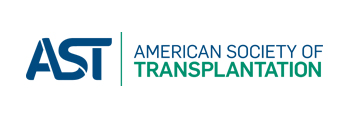 Request for AST endorsement of an educational activityPayment form for endorsement request feeTitle of activity:Activity contact: Date of endorsement request:  DATE, YR					Amount of nonrefundable endorsement request fee: $250.00 USDPlease complete credit card information and return this form by fax (856-581-9604) or by mail. Do not scan/email this document as that is not a secure method of transferring credit card information.Name on card: Card #: Expiration Date: Signature: Billing Address 1: Billing Address 2: Billing City and State: Billing Zip/Postal Code: Email Address: If you are unable to pay with a credit card, a check is acceptable. Include a copy of this payment form with check and mail to:American Society of TransplantationATTN: Education Endorsements1120 Route 73, Suite 200Mount Laurel, NJ 08054Please contact info@myAST.org or 856-439-9986 with questions.AST TAX ID # 42-1182936OFFICE USE ONLY – Miscellaneous Deposit Form to accountingAST Endorsement: 3107-135-00-000